СОГЛАСОВАНОИнформационно-методический центрКировского района Санкт-Петербурга________________С.И. Хазова«____» _______________ 2019 гАдминистрация Кировского района Санкт-Петербурга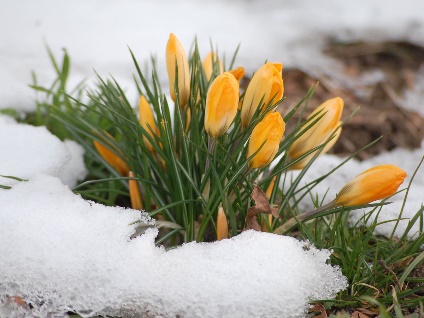 Отдел образованияИнформационно-методический центрКировского района Санкт-ПетербургаИнформационная страница (март 2019 года)Праздники марта:1 марта- день кошек в России, всемирный день комплимента;4 марта- начало Масленицы;8 марта- международный женский день;20 марта- международный день счастья, всемирный день Земли;21 марта- всемирный день поэзии;22 марта – всемирный день воды;27 марта- международный день тетра.ПОЗДРАВЛЯЕМ С МЕЖДУНАРОДНЫМ ЖЕНСКИМ ДНЁМ!Пусть улыбкой, радостью, любовьюСердце наполняется всегда.Крепких сил, энергии, здоровья,Красоты на долгие года!Благодарим:Администрацию ГБДОУ 37 (заведующий Дмитриева Е.В., старший воспитатель Рубинова Е.В. за организацию семинара для педагогов «Формирование опыта читательской деятельности у старших дошкольников».УТВЕРЖДАЮОтдел образования администрацииКировского района Санкт-Петербурга___________________ Ю.В. Ступак«___» _____________________ 2019 г.ИННОВАЦИОННАЯ И ОПЫТНО-ЭКСПЕРИМЕНТАЛЬНАЯ РАБОТА ДОУКИРОВСКОГО РАЙОНАИННОВАЦИОННАЯ И ОПЫТНО-ЭКСПЕРИМЕНТАЛЬНАЯ РАБОТА ДОУКИРОВСКОГО РАЙОНАИННОВАЦИОННАЯ И ОПЫТНО-ЭКСПЕРИМЕНТАЛЬНАЯ РАБОТА ДОУКИРОВСКОГО РАЙОНАИННОВАЦИОННАЯ И ОПЫТНО-ЭКСПЕРИМЕНТАЛЬНАЯ РАБОТА ДОУКИРОВСКОГО РАЙОНАИННОВАЦИОННАЯ И ОПЫТНО-ЭКСПЕРИМЕНТАЛЬНАЯ РАБОТА ДОУКИРОВСКОГО РАЙОНАИННОВАЦИОННАЯ И ОПЫТНО-ЭКСПЕРИМЕНТАЛЬНАЯ РАБОТА ДОУКИРОВСКОГО РАЙОНАИННОВАЦИОННАЯ И ОПЫТНО-ЭКСПЕРИМЕНТАЛЬНАЯ РАБОТА ДОУКИРОВСКОГО РАЙОНАИННОВАЦИОННАЯ И ОПЫТНО-ЭКСПЕРИМЕНТАЛЬНАЯ РАБОТА ДОУКИРОВСКОГО РАЙОНАИННОВАЦИОННАЯ И ОПЫТНО-ЭКСПЕРИМЕНТАЛЬНАЯ РАБОТА ДОУКИРОВСКОГО РАЙОНАИННОВАЦИОННАЯ И ОПЫТНО-ЭКСПЕРИМЕНТАЛЬНАЯ РАБОТА ДОУКИРОВСКОГО РАЙОНАИННОВАЦИОННАЯ И ОПЫТНО-ЭКСПЕРИМЕНТАЛЬНАЯ РАБОТА ДОУКИРОВСКОГО РАЙОНАИННОВАЦИОННАЯ И ОПЫТНО-ЭКСПЕРИМЕНТАЛЬНАЯ РАБОТА ДОУКИРОВСКОГО РАЙОНАИННОВАЦИОННАЯ И ОПЫТНО-ЭКСПЕРИМЕНТАЛЬНАЯ РАБОТА ДОУКИРОВСКОГО РАЙОНАИННОВАЦИОННАЯ И ОПЫТНО-ЭКСПЕРИМЕНТАЛЬНАЯ РАБОТА ДОУКИРОВСКОГО РАЙОНАИННОВАЦИОННАЯ И ОПЫТНО-ЭКСПЕРИМЕНТАЛЬНАЯ РАБОТА ДОУКИРОВСКОГО РАЙОНАИННОВАЦИОННАЯ И ОПЫТНО-ЭКСПЕРИМЕНТАЛЬНАЯ РАБОТА ДОУКИРОВСКОГО РАЙОНАИННОВАЦИОННАЯ И ОПЫТНО-ЭКСПЕРИМЕНТАЛЬНАЯ РАБОТА ДОУКИРОВСКОГО РАЙОНАИННОВАЦИОННАЯ И ОПЫТНО-ЭКСПЕРИМЕНТАЛЬНАЯ РАБОТА ДОУКИРОВСКОГО РАЙОНАСодержание работыСодержание работыДатаДатаДатаДатаДатаДатаВремяВремяМестоМестоМестоМестоМестоМестоОтветственный1Индивидуальные консультации по вопросам реализации в ОУ инновационной деятельностиИндивидуальные консультации по вопросам реализации в ОУ инновационной деятельностипо согласованиюпо согласованиюпо согласованиюпо согласованиюпо согласованиюпо согласованиюпо согласованиюпо согласованиюИМЦИМЦИМЦИМЦИМЦИМЦВанина Э.В.Федорчук О.Ф.ЗДОРОВЬЕСОЗИДАЮЩАЯ ДЕЯТЕЛЬНОСТЬ ОУ. ИНКЛЮЗИВНОЕ ОБРАЗОВАНИЕЗДОРОВЬЕСОЗИДАЮЩАЯ ДЕЯТЕЛЬНОСТЬ ОУ. ИНКЛЮЗИВНОЕ ОБРАЗОВАНИЕЗДОРОВЬЕСОЗИДАЮЩАЯ ДЕЯТЕЛЬНОСТЬ ОУ. ИНКЛЮЗИВНОЕ ОБРАЗОВАНИЕЗДОРОВЬЕСОЗИДАЮЩАЯ ДЕЯТЕЛЬНОСТЬ ОУ. ИНКЛЮЗИВНОЕ ОБРАЗОВАНИЕЗДОРОВЬЕСОЗИДАЮЩАЯ ДЕЯТЕЛЬНОСТЬ ОУ. ИНКЛЮЗИВНОЕ ОБРАЗОВАНИЕЗДОРОВЬЕСОЗИДАЮЩАЯ ДЕЯТЕЛЬНОСТЬ ОУ. ИНКЛЮЗИВНОЕ ОБРАЗОВАНИЕЗДОРОВЬЕСОЗИДАЮЩАЯ ДЕЯТЕЛЬНОСТЬ ОУ. ИНКЛЮЗИВНОЕ ОБРАЗОВАНИЕЗДОРОВЬЕСОЗИДАЮЩАЯ ДЕЯТЕЛЬНОСТЬ ОУ. ИНКЛЮЗИВНОЕ ОБРАЗОВАНИЕЗДОРОВЬЕСОЗИДАЮЩАЯ ДЕЯТЕЛЬНОСТЬ ОУ. ИНКЛЮЗИВНОЕ ОБРАЗОВАНИЕЗДОРОВЬЕСОЗИДАЮЩАЯ ДЕЯТЕЛЬНОСТЬ ОУ. ИНКЛЮЗИВНОЕ ОБРАЗОВАНИЕЗДОРОВЬЕСОЗИДАЮЩАЯ ДЕЯТЕЛЬНОСТЬ ОУ. ИНКЛЮЗИВНОЕ ОБРАЗОВАНИЕЗДОРОВЬЕСОЗИДАЮЩАЯ ДЕЯТЕЛЬНОСТЬ ОУ. ИНКЛЮЗИВНОЕ ОБРАЗОВАНИЕЗДОРОВЬЕСОЗИДАЮЩАЯ ДЕЯТЕЛЬНОСТЬ ОУ. ИНКЛЮЗИВНОЕ ОБРАЗОВАНИЕЗДОРОВЬЕСОЗИДАЮЩАЯ ДЕЯТЕЛЬНОСТЬ ОУ. ИНКЛЮЗИВНОЕ ОБРАЗОВАНИЕЗДОРОВЬЕСОЗИДАЮЩАЯ ДЕЯТЕЛЬНОСТЬ ОУ. ИНКЛЮЗИВНОЕ ОБРАЗОВАНИЕЗДОРОВЬЕСОЗИДАЮЩАЯ ДЕЯТЕЛЬНОСТЬ ОУ. ИНКЛЮЗИВНОЕ ОБРАЗОВАНИЕЗДОРОВЬЕСОЗИДАЮЩАЯ ДЕЯТЕЛЬНОСТЬ ОУ. ИНКЛЮЗИВНОЕ ОБРАЗОВАНИЕЗДОРОВЬЕСОЗИДАЮЩАЯ ДЕЯТЕЛЬНОСТЬ ОУ. ИНКЛЮЗИВНОЕ ОБРАЗОВАНИЕ1Индивидуальные консультациипо вопросам реализации в ДОУздоровьесозидающейдеятельностиИндивидуальные консультациипо вопросам реализации в ДОУздоровьесозидающейдеятельностипо согласованиюпо согласованиюпо согласованиюпо согласованиюпо согласованиюпо согласованиюпо согласованиюпо согласованиюИМЦИМЦИМЦИМЦИМЦИМЦКот Т.В.2Индивидуальные консультациидля ДОУ района по проведениюсекций в рамках VIIIМежрегиональной (смеждународным участием)научно-практическойконференции «На пути к школездоровья: потенциал цифровогообразования»Индивидуальные консультациидля ДОУ района по проведениюсекций в рамках VIIIМежрегиональной (смеждународным участием)научно-практическойконференции «На пути к школездоровья: потенциал цифровогообразования»по согласованиюпо согласованиюпо согласованиюпо согласованиюпо согласованиюпо согласованиюпо согласованиюпо согласованиюИМЦИМЦИМЦИМЦИМЦИМЦКот Т.В.3Консультация для педагоговДОУ района по подготовке кучастию в городском конкурсе«Учитель здоровья»Консультация для педагоговДОУ района по подготовке кучастию в городском конкурсе«Учитель здоровья»11.0311.0311.0311.0311.0311.0315.3015.30ИМЦИМЦИМЦИМЦИМЦИМЦКот Т.В.4Секция в рамках VIII Межрегиональной научно-практической конференции «На пути к школе здоровья: потенциал цифрового образования»«Здоровьесозидающие практики применения цифровых технологий в образовательном пространстве дошкольного образования»Секция в рамках VIII Межрегиональной научно-практической конференции «На пути к школе здоровья: потенциал цифрового образования»«Здоровьесозидающие практики применения цифровых технологий в образовательном пространстве дошкольного образования»28.0328.0328.0328.0328.0328.0311.0011.00ДОУ18ДОУ18ДОУ18ДОУ18ДОУ18ДОУ18Кот Т.В.Байгулова Н.Г.Модернизация экономических отношений в системе образования. Повышение эффективности управления и оптимизация взаимодействия образовательных учрежденийМодернизация экономических отношений в системе образования. Повышение эффективности управления и оптимизация взаимодействия образовательных учрежденийМодернизация экономических отношений в системе образования. Повышение эффективности управления и оптимизация взаимодействия образовательных учрежденийМодернизация экономических отношений в системе образования. Повышение эффективности управления и оптимизация взаимодействия образовательных учрежденийМодернизация экономических отношений в системе образования. Повышение эффективности управления и оптимизация взаимодействия образовательных учрежденийМодернизация экономических отношений в системе образования. Повышение эффективности управления и оптимизация взаимодействия образовательных учрежденийМодернизация экономических отношений в системе образования. Повышение эффективности управления и оптимизация взаимодействия образовательных учрежденийМодернизация экономических отношений в системе образования. Повышение эффективности управления и оптимизация взаимодействия образовательных учрежденийМодернизация экономических отношений в системе образования. Повышение эффективности управления и оптимизация взаимодействия образовательных учрежденийМодернизация экономических отношений в системе образования. Повышение эффективности управления и оптимизация взаимодействия образовательных учрежденийМодернизация экономических отношений в системе образования. Повышение эффективности управления и оптимизация взаимодействия образовательных учрежденийМодернизация экономических отношений в системе образования. Повышение эффективности управления и оптимизация взаимодействия образовательных учрежденийМодернизация экономических отношений в системе образования. Повышение эффективности управления и оптимизация взаимодействия образовательных учрежденийМодернизация экономических отношений в системе образования. Повышение эффективности управления и оптимизация взаимодействия образовательных учрежденийМодернизация экономических отношений в системе образования. Повышение эффективности управления и оптимизация взаимодействия образовательных учрежденийМодернизация экономических отношений в системе образования. Повышение эффективности управления и оптимизация взаимодействия образовательных учрежденийМодернизация экономических отношений в системе образования. Повышение эффективности управления и оптимизация взаимодействия образовательных учрежденийМодернизация экономических отношений в системе образования. Повышение эффективности управления и оптимизация взаимодействия образовательных учрежденийПлан совместной работы ОО, ИМЦ и ДОУПлан совместной работы ОО, ИМЦ и ДОУПлан совместной работы ОО, ИМЦ и ДОУПлан совместной работы ОО, ИМЦ и ДОУПлан совместной работы ОО, ИМЦ и ДОУПлан совместной работы ОО, ИМЦ и ДОУПлан совместной работы ОО, ИМЦ и ДОУПлан совместной работы ОО, ИМЦ и ДОУПлан совместной работы ОО, ИМЦ и ДОУПлан совместной работы ОО, ИМЦ и ДОУПлан совместной работы ОО, ИМЦ и ДОУПлан совместной работы ОО, ИМЦ и ДОУПлан совместной работы ОО, ИМЦ и ДОУПлан совместной работы ОО, ИМЦ и ДОУПлан совместной работы ОО, ИМЦ и ДОУПлан совместной работы ОО, ИМЦ и ДОУПлан совместной работы ОО, ИМЦ и ДОУПлан совместной работы ОО, ИМЦ и ДОУСодержание работыДатаДатаДатаДатаДатаДатаДатаВремяВремяМестоМестоМестоМестоМестоМестоОтветственныйУправлениеУправлениеУправлениеУправлениеУправлениеУправлениеУправлениеУправлениеУправлениеУправлениеУправлениеУправлениеУправлениеУправлениеУправлениеУправлениеУправлениеУправление1Консультации по подготовке документов к награждению педагогических работников государственными наградами Российской Федерациипо предварительной записипо предварительной записипо предварительной записипо предварительной записипо предварительной записипо предварительной записипо предварительной записипо предварительной записипо предварительной записиООООООООООООКазанцева Ю.Г.2Торжественная церемония подведения итогов Конкурса педагогических достижений Кировского района Санкт-Петербурга 2018-2019 годадата проведения будет сообщена дополнительнодата проведения будет сообщена дополнительнодата проведения будет сообщена дополнительнодата проведения будет сообщена дополнительнодата проведения будет сообщена дополнительнодата проведения будет сообщена дополнительнодата проведения будет сообщена дополнительнодата проведения будет сообщена дополнительнодата проведения будет сообщена дополнительнодата проведения будет сообщена дополнительнодата проведения будет сообщена дополнительнодата проведения будет сообщена дополнительнодата проведения будет сообщена дополнительнодата проведения будет сообщена дополнительнодата проведения будет сообщена дополнительноКазанцева Ю.Г.Хазова С.И.Серебрякова И.В.3Заседание комиссии по назначению стимулирующих выплат руководителям подведомственных ОУ. Подготовка распоряжения администрации района по выплатам руководителямдо 15.03до 15.03до 15.03до 15.03до 15.03до 15.03до 15.03до 15.03до 15.03ООООООООООООКазанцева Ю.Г.4Антикоррупционная деятельность. Участие в заседании комиссий по противодействию коррупции в ОУ1.031.031.03по графикупо графикупо графикупо графикупо графикупо графикуДОУ 52, 62ДОУ 52, 62ДОУ 52, 62ДОУ 52, 62ДОУ 52, 62ДОУ 52, 62Казанцева Ю.Г.4Антикоррупционная деятельность. Участие в заседании комиссий по противодействию коррупции в ОУ15.0315.0315.03по графикупо графикупо графикупо графикупо графикупо графикуДОУ 2, 22ДОУ 2, 22ДОУ 2, 22ДОУ 2, 22ДОУ 2, 22ДОУ 2, 22Казанцева Ю.Г.4Антикоррупционная деятельность. Участие в заседании комиссий по противодействию коррупции в ОУ20.0320.0320.03по графикупо графикупо графикупо графикупо графикупо графикуДОУ 13, 17ДОУ 13, 17ДОУ 13, 17ДОУ 13, 17ДОУ 13, 17ДОУ 13, 17Казанцева Ю.Г.4Антикоррупционная деятельность. Участие в заседании комиссий по противодействию коррупции в ОУ22.0322.0322.03по графикупо графикупо графикупо графикупо графикупо графикуДОУ 28, 48ДОУ 28, 48ДОУ 28, 48ДОУ 28, 48ДОУ 28, 48ДОУ 28, 48Казанцева Ю.Г.4Антикоррупционная деятельность. Участие в заседании комиссий по противодействию коррупции в ОУ27.0327.0327.03по графикупо графикупо графикупо графикупо графикупо графикуДОУ 3,10ДОУ 3,10ДОУ 3,10ДОУ 3,10ДОУ 3,10ДОУ 3,10Казанцева Ю.Г.4Антикоррупционная деятельность. Участие в заседании комиссий по противодействию коррупции в ОУ29.0329.0329.03по графикупо графикупо графикупо графикупо графикупо графикуДОУ 30,34ДОУ 30,34ДОУ 30,34ДОУ 30,34ДОУ 30,34ДОУ 30,34Казанцева Ю.Г.КонтрольКонтрольКонтрольКонтрольКонтрольКонтрольКонтрольКонтрольКонтрольКонтрольКонтрольКонтрольКонтрольКонтрольКонтрольКонтрольКонтрольКонтроль1Мониторинг за качеством предоставления платных образовательных услуг в ОУв течение месяцав течение месяцав течение месяцав течение месяцав течение месяцав течение месяцав течение месяцав течение месяцав течение месяцаООООООООООООКазанцева Ю.Г.2Мониторинг по антикоррупционной деятельностив течение месяцав течение месяцав течение месяцав течение месяцав течение месяцав течение месяцав течение месяцав течение месяцав течение месяцаООООООООООООКазанцева Ю.Г.3Мониторинг обновлений раздела «Противодействие коррупции» на сайтах ДОУв течение месяцав течение месяцав течение месяцав течение месяцав течение месяцав течение месяцав течение месяцав течение месяцав течение месяцаООООООООООООКазанцева Ю.Г.Хазова С.И.Совещания и семинары заведующих ДОУСовещания и семинары заведующих ДОУСовещания и семинары заведующих ДОУСовещания и семинары заведующих ДОУСовещания и семинары заведующих ДОУСовещания и семинары заведующих ДОУСовещания и семинары заведующих ДОУСовещания и семинары заведующих ДОУСовещания и семинары заведующих ДОУСовещания и семинары заведующих ДОУСовещания и семинары заведующих ДОУСовещания и семинары заведующих ДОУСовещания и семинары заведующих ДОУСовещания и семинары заведующих ДОУСовещания и семинары заведующих ДОУСовещания и семинары заведующих ДОУСовещания и семинары заведующих ДОУСовещания и семинары заведующих ДОУ1Информационное совещание заведующих ДОУбудет сообщено дополнительнобудет сообщено дополнительнобудет сообщено дополнительнобудет сообщено дополнительнобудет сообщено дополнительнобудет сообщено дополнительнобудет сообщено дополнительнобудет сообщено дополнительнобудет сообщено дополнительноООпр. Стачек, 18ООпр. Стачек, 18ООпр. Стачек, 18ООпр. Стачек, 18ООпр. Стачек, 18ООпр. Стачек, 18Савинова Е.Н.Совещания и семинары старших воспитателей ДОУСовещания и семинары старших воспитателей ДОУСовещания и семинары старших воспитателей ДОУСовещания и семинары старших воспитателей ДОУСовещания и семинары старших воспитателей ДОУСовещания и семинары старших воспитателей ДОУСовещания и семинары старших воспитателей ДОУСовещания и семинары старших воспитателей ДОУСовещания и семинары старших воспитателей ДОУСовещания и семинары старших воспитателей ДОУСовещания и семинары старших воспитателей ДОУСовещания и семинары старших воспитателей ДОУСовещания и семинары старших воспитателей ДОУСовещания и семинары старших воспитателей ДОУСовещания и семинары старших воспитателей ДОУСовещания и семинары старших воспитателей ДОУСовещания и семинары старших воспитателей ДОУСовещания и семинары старших воспитателей ДОУ1Совещание старших воспитателейСовещание старших воспитателей22.0322.0322.0322.0322.0322.0310.0010.00ИМЦИМЦИМЦИМЦИМЦИМЦСмолякова М.Г.Комиссарова И.А.2Тренинг профессионального роста для начинающих старших воспитателейТренинг профессионального роста для начинающих старших воспитателей26.0326.0326.0326.0326.0326.0313.0013.00ИМЦИМЦИМЦИМЦИМЦИМЦСмолякова М.Г.КонсультацииКонсультацииКонсультацииКонсультацииКонсультацииКонсультацииКонсультацииКонсультацииКонсультацииКонсультацииКонсультацииКонсультацииКонсультацииКонсультацииКонсультацииКонсультацииКонсультацииКонсультации1Консультации по вопросам регламентации деятельности учреждений образованияКонсультации по вопросам регламентации деятельности учреждений образованияпонедельникпонедельникпонедельникпонедельникпонедельникпонедельник14.00-18.0014.00-18.00ООООООООООООСавинова Е.Н.2Индивидуальные консультации для старших воспитателей по вопросам воспитания и образования детей дошкольного возрастаИндивидуальные консультации для старших воспитателей по вопросам воспитания и образования детей дошкольного возрастасредапятницасредапятницасредапятницасредапятницасредапятницасредапятница11.00-13.0014.00-16.0011.00-13.0014.00-16.00ИМЦИМЦИМЦИМЦИМЦИМЦСмолякова М.Г.3Консультации для ответственных по БДД в ДОУ «Организация работы по пропаганде БДД»Консультации для ответственных по БДД в ДОУ «Организация работы по пропаганде БДД»понедельникчетвергпонедельникчетвергпонедельникчетвергпонедельникчетвергпонедельникчетвергпонедельникчетверг14.00-18.0014.00-18.00ЦДЮТТЦДЮТТЦДЮТТЦДЮТТЦДЮТТЦДЮТТКузнецова С.И.Аттестация педагогических работниковАттестация педагогических работниковАттестация педагогических работниковАттестация педагогических работниковАттестация педагогических работниковАттестация педагогических работниковАттестация педагогических работниковАттестация педагогических работниковАттестация педагогических работниковАттестация педагогических работниковАттестация педагогических работниковАттестация педагогических работниковАттестация педагогических работниковАттестация педагогических работниковАттестация педагогических работниковАттестация педагогических работниковАттестация педагогических работниковАттестация педагогических работников1Индивидуальные консультации по аттестации педагогических работниковИндивидуальные консультации по аттестации педагогических работниковвторникчетвергвторникчетвергвторникчетвергвторникчетвергвторникчетвергвторникчетверг11.00-17.0014.00-17.0011.00-17.0014.00-17.00ИМЦИМЦИМЦИМЦИМЦСохина А.Х.Сохина А.Х.2Прием портфолио педагогов, подавших заявления на аттестациюПрием портфолио педагогов, подавших заявления на аттестациюсредасредасредасредасредасредапо графикупо графикуСПб АППОкаб. 426СПб АППОкаб. 426СПб АППОкаб. 426СПб АППОкаб. 426СПб АППОкаб. 426Сохина А.Х.Сохина А.Х.3Тематическая консультация «Оформление портфолио педагога»Тематическая консультация «Оформление портфолио педагога»18.0318.0318.0318.0318.0318.0311.00или15.0011.00или15.00ИМЦИМЦИМЦИМЦИМЦСохина А.Х.Сохина А.Х.Комиссия по комплектованию ОУ Кировского района Санкт-Петербурга, реализующих основную образовательную программу дошкольного образованияКомиссия по комплектованию ОУ Кировского района Санкт-Петербурга, реализующих основную образовательную программу дошкольного образованияКомиссия по комплектованию ОУ Кировского района Санкт-Петербурга, реализующих основную образовательную программу дошкольного образованияКомиссия по комплектованию ОУ Кировского района Санкт-Петербурга, реализующих основную образовательную программу дошкольного образованияКомиссия по комплектованию ОУ Кировского района Санкт-Петербурга, реализующих основную образовательную программу дошкольного образованияКомиссия по комплектованию ОУ Кировского района Санкт-Петербурга, реализующих основную образовательную программу дошкольного образованияКомиссия по комплектованию ОУ Кировского района Санкт-Петербурга, реализующих основную образовательную программу дошкольного образованияКомиссия по комплектованию ОУ Кировского района Санкт-Петербурга, реализующих основную образовательную программу дошкольного образованияКомиссия по комплектованию ОУ Кировского района Санкт-Петербурга, реализующих основную образовательную программу дошкольного образованияКомиссия по комплектованию ОУ Кировского района Санкт-Петербурга, реализующих основную образовательную программу дошкольного образованияКомиссия по комплектованию ОУ Кировского района Санкт-Петербурга, реализующих основную образовательную программу дошкольного образованияКомиссия по комплектованию ОУ Кировского района Санкт-Петербурга, реализующих основную образовательную программу дошкольного образованияКомиссия по комплектованию ОУ Кировского района Санкт-Петербурга, реализующих основную образовательную программу дошкольного образованияКомиссия по комплектованию ОУ Кировского района Санкт-Петербурга, реализующих основную образовательную программу дошкольного образованияКомиссия по комплектованию ОУ Кировского района Санкт-Петербурга, реализующих основную образовательную программу дошкольного образованияКомиссия по комплектованию ОУ Кировского района Санкт-Петербурга, реализующих основную образовательную программу дошкольного образованияКомиссия по комплектованию ОУ Кировского района Санкт-Петербурга, реализующих основную образовательную программу дошкольного образованияКомиссия по комплектованию ОУ Кировского района Санкт-Петербурга, реализующих основную образовательную программу дошкольного образования1Выдача направлений в дошкольные образовательные учрежденияВыдача направлений в дошкольные образовательные учреждениявторникчетвергвторникчетвергвторникчетвергвторникчетвергвторникчетвергвторникчетверг14.00-18.0010.00-13.0014.00-18.0010.00-13.00ИМЦИМЦИМЦИМЦИМЦСавинова Е.Н.Савинова Е.Н.Переход к новому качеству содержания, форм и технологий образованияПереход к новому качеству содержания, форм и технологий образованияПереход к новому качеству содержания, форм и технологий образованияПереход к новому качеству содержания, форм и технологий образованияПереход к новому качеству содержания, форм и технологий образованияПереход к новому качеству содержания, форм и технологий образованияПереход к новому качеству содержания, форм и технологий образованияПереход к новому качеству содержания, форм и технологий образованияПереход к новому качеству содержания, форм и технологий образованияПереход к новому качеству содержания, форм и технологий образованияПереход к новому качеству содержания, форм и технологий образованияПереход к новому качеству содержания, форм и технологий образованияПереход к новому качеству содержания, форм и технологий образованияПереход к новому качеству содержания, форм и технологий образованияПереход к новому качеству содержания, форм и технологий образованияПереход к новому качеству содержания, форм и технологий образованияПереход к новому качеству содержания, форм и технологий образованияПереход к новому качеству содержания, форм и технологий образованияСодержание работыСодержание работыДатаДатаДатаДатаДатаДатаВремяВремяМестоМестоМестоМестоМестоОтветственныйОтветственныйМероприятия для педагоговМероприятия для педагоговМероприятия для педагоговМероприятия для педагоговМероприятия для педагоговМероприятия для педагоговМероприятия для педагоговМероприятия для педагоговМероприятия для педагоговМероприятия для педагоговМероприятия для педагоговМероприятия для педагоговМероприятия для педагоговМероприятия для педагоговМероприятия для педагоговМероприятия для педагоговМероприятия для педагоговМероприятия для педагогов1Семинар-практикум «Использование интерактивных форм работы с родителями»26.0326.0326.0326.0310.0010.0010.0010.00ДОУ 45ДОУ 45ДОУ 45ДОУ 45Дерябкина О.А.Смолякова М.Г.Дерябкина О.А.Смолякова М.Г.Дерябкина О.А.Смолякова М.Г.Дерябкина О.А.Смолякова М.Г.Творческие группыТворческие группыТворческие группыТворческие группыТворческие группыТворческие группыТворческие группыТворческие группыТворческие группыТворческие группыТворческие группыТворческие группыТворческие группыТворческие группыТворческие группыТворческие группыТворческие группыТворческие группы№Название творческой группыНазвание творческой группыДатаДатаДатаДатаДатаДатаВремяВремяМестоМестоМестоМестоМестоОтветственные:Цыркина Л.Ф. Смолякова М.Г.руководители творческих группОтветственные:Цыркина Л.Ф. Смолякова М.Г.руководители творческих групп1Заседание творческой группы «Здоровый дошкольник»Заседание творческой группы «Здоровый дошкольник»20.0320.0320.0320.0320.0320.0313.3013.30ДОУ 33(пр. Стачек 192/2)ДОУ 33(пр. Стачек 192/2)ДОУ 33(пр. Стачек 192/2)ДОУ 33(пр. Стачек 192/2)ДОУ 33(пр. Стачек 192/2)Граненкова И.В.Цыркина Л.Ф.Граненкова И.В.Цыркина Л.Ф.2Заседание творческой группы  «Познаем мир вместе с малышом»Заседание творческой группы  «Познаем мир вместе с малышом»29.0329.0329.0329.0329.0329.0313.1513.15ДОУ 16ДОУ 16ДОУ 16ДОУ 16ДОУ 16Булатова И.Н.Булатова И.Н.3Заседание творческой группы «Наполним мир музыкой»Заседание творческой группы «Наполним мир музыкой»21.0321.0321.0321.0321.0321.0313.1513.15ДОУ 33(Дачный пр., 3/3)ДОУ 33(Дачный пр., 3/3)ДОУ 33(Дачный пр., 3/3)ДОУ 33(Дачный пр., 3/3)ДОУ 33(Дачный пр., 3/3)Бутрик Л.В.Цыркина Л.Ф.Бутрик Л.В.Цыркина Л.Ф.4Заседание творческой группы «Организация безопасной образовательной среды в условиях современного дошкольного учреждения»Заседание творческой группы «Организация безопасной образовательной среды в условиях современного дошкольного учреждения»21.0321.0321.0321.0321.0321.0313.3013.30ДОУ 23ДОУ 23ДОУ 23ДОУ 23ДОУ 23Лобова Н.Н.Смолякова М.Г.Лобова Н.Н.Смолякова М.Г.РМО для педагоговРМО для педагоговРМО для педагоговРМО для педагоговРМО для педагоговРМО для педагоговРМО для педагоговРМО для педагоговРМО для педагоговРМО для педагоговРМО для педагоговРМО для педагоговРМО для педагоговРМО для педагоговРМО для педагоговРМО для педагоговРМО для педагоговРМО для педагогов1МО для инструкторов по физическому воспитаниюНОД "Физкульт - привет!" с детьми старшего возрастаМО для инструкторов по физическому воспитаниюНОД "Физкульт - привет!" с детьми старшего возраста19.0319.0319.0319.0319.0319.0310.0010.00ДОУ 15ДОУ 15ДОУ 15ДОУ 15ДОУ 15Зверева Е.Б.Свешникова Ю.К.Зверева Е.Б.Свешникова Ю.К.2МО музыкальных руководителейНОД с детьми средней группы, «10 маленьких мышат»НОД "Животные жарких стран" с детьми подготовительной группыМастер-класс "Логоритмика, как средство речевого развития детей с ТНРМО музыкальных руководителейНОД с детьми средней группы, «10 маленьких мышат»НОД "Животные жарких стран" с детьми подготовительной группыМастер-класс "Логоритмика, как средство речевого развития детей с ТНР28.0328.0328.0328.0328.0328.0309.3009.30ДОУ 2ДОУ 2ДОУ 2ДОУ 2ДОУ 2Попова С.О.Петричук С.А.   Попова С.О.Петричук С.А.   3МО педагогов коррекционных групп«Развитие нравственных представлений детей посредством приобщения к традиционным культурным ценностям»МО педагогов коррекционных групп«Развитие нравственных представлений детей посредством приобщения к традиционным культурным ценностям»21.0321.0321.0321.0321.0321.0309.3009.30ДОУ 2ДОУ 2ДОУ 2ДОУ 2ДОУ 2Туманова О.И.Туманова О.И.4МО воспитателей раннего возрастаМО воспитателей раннего возраста29.0329.0329.0329.0329.0329.0313.1513.15ДОУ 15ДОУ 15ДОУ 15ДОУ 15ДОУ 15Сергиенкова О.В.Сергиенкова О.В.Постоянно действующие семинарыПостоянно действующие семинарыПостоянно действующие семинарыПостоянно действующие семинарыПостоянно действующие семинарыПостоянно действующие семинарыПостоянно действующие семинарыПостоянно действующие семинарыПостоянно действующие семинарыПостоянно действующие семинарыПостоянно действующие семинарыПостоянно действующие семинарыПостоянно действующие семинарыПостоянно действующие семинарыПостоянно действующие семинарыПостоянно действующие семинарыПостоянно действующие семинарыПостоянно действующие семинары1«Опыт духовно-нравственного развития и воспитания детей в системе образования»Семинар «Развитие компетентности педагогов, связанной с задачами воспитанияличности на основе традиционныхценностей»«Опыт духовно-нравственного развития и воспитания детей в системе образования»Семинар «Развитие компетентности педагогов, связанной с задачами воспитанияличности на основе традиционныхценностей»06.0320.0306.0320.0306.0320.0306.0320.0306.0320.0306.0320.0314.00-17.0014.00-17.00ДПЦ(ПутиловскийХрам)Возрождения,4ДПЦ(ПутиловскийХрам)Возрождения,4ДПЦ(ПутиловскийХрам)Возрождения,4ДПЦ(ПутиловскийХрам)Возрождения,4протоиерейВладимир(Гончаренко)Директор духовно-просветительского центра КировскогоблагочинияпротоиерейВладимир(Гончаренко)Директор духовно-просветительского центра КировскогоблагочинияпротоиерейВладимир(Гончаренко)Директор духовно-просветительского центра Кировскогоблагочиния1«Опыт духовно-нравственного развития и воспитания детей в системе образования»Семинар «Развитие компетентности педагогов, связанной с задачами воспитанияличности на основе традиционныхценностей»«Опыт духовно-нравственного развития и воспитания детей в системе образования»Семинар «Развитие компетентности педагогов, связанной с задачами воспитанияличности на основе традиционныхценностей»27.0327.0327.0327.0327.0327.03О месте проведения будет сообщено дополнительноО месте проведения будет сообщено дополнительноО месте проведения будет сообщено дополнительноО месте проведения будет сообщено дополнительноО месте проведения будет сообщено дополнительноО месте проведения будет сообщено дополнительнопротоиерейВладимир(Гончаренко)Директор духовно-просветительского центра КировскогоблагочинияпротоиерейВладимир(Гончаренко)Директор духовно-просветительского центра КировскогоблагочинияпротоиерейВладимир(Гончаренко)Директор духовно-просветительского центра Кировскогоблагочиния2«На пути к мастерству»для молодых педагоговЗдоровьесберегающие технологии в организации педагогического процесса в ДОУ. Специфика работы с детьми с ОВЗ«На пути к мастерству»для молодых педагоговЗдоровьесберегающие технологии в организации педагогического процесса в ДОУ. Специфика работы с детьми с ОВЗ27.0327.0327.0327.0327.0327.0309.3009.30ДОУ2ДОУ2ДОУ2ДОУ2Светлых И.С.Светлых И.С.Светлых И.С.Открытые мероприятия в рамках личных аттестацийОткрытые мероприятия в рамках личных аттестацийОткрытые мероприятия в рамках личных аттестацийОткрытые мероприятия в рамках личных аттестацийОткрытые мероприятия в рамках личных аттестацийОткрытые мероприятия в рамках личных аттестацийОткрытые мероприятия в рамках личных аттестацийОткрытые мероприятия в рамках личных аттестацийОткрытые мероприятия в рамках личных аттестацийОткрытые мероприятия в рамках личных аттестацийОткрытые мероприятия в рамках личных аттестацийОткрытые мероприятия в рамках личных аттестацийОткрытые мероприятия в рамках личных аттестацийОткрытые мероприятия в рамках личных аттестацийОткрытые мероприятия в рамках личных аттестацийОткрытые мероприятия в рамках личных аттестацийОткрытые мероприятия в рамках личных аттестацийОткрытые мероприятия в рамках личных аттестацийДля воспитателейДля воспитателейДля воспитателейДля воспитателейДля воспитателейДля воспитателейДля воспитателейДля воспитателейДля воспитателейДля воспитателейДля воспитателейДля воспитателейДля воспитателейДля воспитателейДля воспитателейДля воспитателейДля воспитателейДля воспитателей1НОД  по познавательному развитию «Всё о воде» с детьми старшего возраста (экспериментирование)НОД  по познавательному развитию «Всё о воде» с детьми старшего возраста (экспериментирование)13.0313.0313.0313.0313.0309.3009.3009.30ДОУ 60ДОУ 60ДОУ 60Пайтян И. В.Пайтян И. В.Пайтян И. В.Пайтян И. В.2НОД по развитию речи с детьми подготовительной группы «Усатые-полосатые»НОД по развитию речи с детьми подготовительной группы «Усатые-полосатые»28.0328.0328.0328.0328.0309.3009.3009.30ДОУ 40ДОУ 40ДОУ 40Зубова И.В.Зубова И.В.Зубова И.В.Зубова И.В.3НОД с детьми раннего возраста «Игрушка для котенка»НОД с детьми раннего возраста «Игрушка для котенка»01.0301.0301.0301.0301.0309.1509.1509.15ДОУ 52ДОУ 52ДОУ 52Сокирка Н.Н.Сокирка Н.Н.Сокирка Н.Н.Сокирка Н.Н.4НОД по познавательному развитию  с детьми подготовительной группы «Играем в сказку»НОД по познавательному развитию  с детьми подготовительной группы «Играем в сказку»20.0320.0320.0320.0320.0309.0009.0009.00ДОУ 52ДОУ 52ДОУ 52Устинчик Ю.П.Устинчик Ю.П.Устинчик Ю.П.Устинчик Ю.П.5НОД по познавательному развитию  с детьми старшего дошкольного возраста с нарушениями речи «Путешествие в страну знаний»НОД по познавательному развитию  с детьми старшего дошкольного возраста с нарушениями речи «Путешествие в страну знаний»20.0320.0320.0320.0320.0309.4009.4009.40ДОУ 52ДОУ 52ДОУ 52Кренева Е.Н.Кренева Е.Н.Кренева Е.Н.Кренева Е.Н.6НОД с детьми раннего возраста «Подарок любимой мамочке»НОД с детьми раннего возраста «Подарок любимой мамочке»21.0321.0321.0321.0321.0309.1509.1509.15ДОУ 52ДОУ 52ДОУ 52Сокирка Н.Н.Сокирка Н.Н.Сокирка Н.Н.Сокирка Н.Н.7НОД по социально-коммуникативному развитию детей старшего дошкольного возраста«В путешествие за сокровищем»НОД по социально-коммуникативному развитию детей старшего дошкольного возраста«В путешествие за сокровищем»28.0328.0328.0328.0328.0309.0009.0009.00ДОУ 52ДОУ 52ДОУ 52Устинчик Ю.П.Устинчик Ю.П.Устинчик Ю.П.Устинчик Ю.П.8НОД с детьми младшей группы «Дикие животные»НОД с детьми младшей группы «Дикие животные»12.0312.0312.0312.0312.0309.3009.3009.30ДОУ 75ДОУ 75ДОУ 75Трифонова Н.М.Трифонова Н.М.Трифонова Н.М.Трифонова Н.М.Для музыкальных руководителейДля музыкальных руководителейДля музыкальных руководителейДля музыкальных руководителейДля музыкальных руководителейДля музыкальных руководителейДля музыкальных руководителейДля музыкальных руководителейДля музыкальных руководителейДля музыкальных руководителейДля музыкальных руководителейДля музыкальных руководителейДля музыкальных руководителейДля музыкальных руководителейДля музыкальных руководителейДля музыкальных руководителейДля музыкальных руководителейДля музыкальных руководителей1Музыкальная сказка о глупом мышонкеМузыкальная сказка о глупом мышонке21.0321.0321.0321.0321.0309.3009.3009.30ДОУ 52ДОУ 52ДОУ 52Орлова И.А.Орлова И.А.Орлова И.А.Орлова И.А.Учебно-воспитательные мероприятия для образовательных учреждений районаУчебно-воспитательные мероприятия для образовательных учреждений районаУчебно-воспитательные мероприятия для образовательных учреждений районаУчебно-воспитательные мероприятия для образовательных учреждений районаУчебно-воспитательные мероприятия для образовательных учреждений районаУчебно-воспитательные мероприятия для образовательных учреждений районаУчебно-воспитательные мероприятия для образовательных учреждений районаУчебно-воспитательные мероприятия для образовательных учреждений районаУчебно-воспитательные мероприятия для образовательных учреждений районаУчебно-воспитательные мероприятия для образовательных учреждений районаУчебно-воспитательные мероприятия для образовательных учреждений районаУчебно-воспитательные мероприятия для образовательных учреждений районаУчебно-воспитательные мероприятия для образовательных учреждений районаУчебно-воспитательные мероприятия для образовательных учреждений районаУчебно-воспитательные мероприятия для образовательных учреждений районаУчебно-воспитательные мероприятия для образовательных учреждений районаУчебно-воспитательные мероприятия для образовательных учреждений районаУчебно-воспитательные мероприятия для образовательных учреждений района1Игровая модульная программа по БДД «Маленький пешеход и пассажир» для дошкольников, с использованиеммобильного автоклассаИгровая модульная программа по БДД «Маленький пешеход и пассажир» для дошкольников, с использованиеммобильного автокласса04.0304.0304.0304.0304.0310.0010.0010.00ДОУ 20ДОУ 20ДОУ 20Логинова Н.В.Баканова А.Г.Комиссаренко В.Ю.Логинова Н.В.Баканова А.Г.Комиссаренко В.Ю.Логинова Н.В.Баканова А.Г.Комиссаренко В.Ю.Логинова Н.В.Баканова А.Г.Комиссаренко В.Ю.1Игровая модульная программа по БДД «Маленький пешеход и пассажир» для дошкольников, с использованиеммобильного автоклассаИгровая модульная программа по БДД «Маленький пешеход и пассажир» для дошкольников, с использованиеммобильного автокласса06.0311.0313.0306.0311.0313.0306.0311.0313.0306.0311.0313.0306.0311.0313.0310.0010.0010.00ДОУ 1ДОУ 1ДОУ 1Логинова Н.В.Баканова А.Г.Комиссаренко В.Ю.Логинова Н.В.Баканова А.Г.Комиссаренко В.Ю.Логинова Н.В.Баканова А.Г.Комиссаренко В.Ю.Логинова Н.В.Баканова А.Г.Комиссаренко В.Ю.1Игровая модульная программа по БДД «Маленький пешеход и пассажир» для дошкольников, с использованиеммобильного автоклассаИгровая модульная программа по БДД «Маленький пешеход и пассажир» для дошкольников, с использованиеммобильного автокласса18.0320.0325.0318.0320.0325.0318.0320.0325.0318.0320.0325.0318.0320.0325.0310.0010.0010.00ДОУ 58ДОУ 58ДОУ 58Логинова Н.В.Баканова А.Г.Комиссаренко В.Ю.Логинова Н.В.Баканова А.Г.Комиссаренко В.Ю.Логинова Н.В.Баканова А.Г.Комиссаренко В.Ю.Логинова Н.В.Баканова А.Г.Комиссаренко В.Ю.1Игровая модульная программа по БДД «Маленький пешеход и пассажир» для дошкольников, с использованиеммобильного автоклассаИгровая модульная программа по БДД «Маленький пешеход и пассажир» для дошкольников, с использованиеммобильного автокласса27.0327.0327.0327.0327.0310.0010.0010.00ДОУ 74ДОУ 74ДОУ 74Логинова Н.В.Баканова А.Г.Комиссаренко В.Ю.Логинова Н.В.Баканова А.Г.Комиссаренко В.Ю.Логинова Н.В.Баканова А.Г.Комиссаренко В.Ю.Логинова Н.В.Баканова А.Г.Комиссаренко В.Ю.2Познавательная игровая программа по БДД «Учимся быть пешеходами» для воспитанниковДОУ дошкольного возраста.Познавательная игровая программа по БДД «Учимся быть пешеходами» для воспитанниковДОУ дошкольного возраста.пятницапятницапятницапятницапятницавремявремявремяна базе ДОУна базе ДОУна базе ДОУБаканова А.Г.Баканова А.Г.Баканова А.Г.Баканова А.Г.2ДОУ63ДОУ6301.0301.0301.0301.0301.0310.0010.0010.00ДОУ 13ДОУ 13ДОУ 13Баканова А.Г.Баканова А.Г.Баканова А.Г.Баканова А.Г.2ДОУ 45ДОУ 4515.0315.0315.0315.0315.0310.0010.0010.00ДОУ 42ДОУ 42ДОУ 42Баканова А.Г.Баканова А.Г.Баканова А.Г.Баканова А.Г.2ДОУ 28ДОУ 2822.0322.0322.0322.0322.0310.0010.0010.00ДОУ 68ДОУ 68ДОУ 68Баканова А.Г.Баканова А.Г.Баканова А.Г.Баканова А.Г.2ДОУ 72ДОУ 7229.0329.0329.0329.0329.0310.0010.0010.00ДОУ 55ДОУ 55ДОУ 55Баканова А.Г.Баканова А.Г.Баканова А.Г.Баканова А.Г.Организационно-методическое сопровождение деятельности ДОУ районапо профилактике детского дорожно-транспортного травматизма и БДДОрганизационно-методическое сопровождение деятельности ДОУ районапо профилактике детского дорожно-транспортного травматизма и БДДОрганизационно-методическое сопровождение деятельности ДОУ районапо профилактике детского дорожно-транспортного травматизма и БДДОрганизационно-методическое сопровождение деятельности ДОУ районапо профилактике детского дорожно-транспортного травматизма и БДДОрганизационно-методическое сопровождение деятельности ДОУ районапо профилактике детского дорожно-транспортного травматизма и БДДОрганизационно-методическое сопровождение деятельности ДОУ районапо профилактике детского дорожно-транспортного травматизма и БДДОрганизационно-методическое сопровождение деятельности ДОУ районапо профилактике детского дорожно-транспортного травматизма и БДДОрганизационно-методическое сопровождение деятельности ДОУ районапо профилактике детского дорожно-транспортного травматизма и БДДОрганизационно-методическое сопровождение деятельности ДОУ районапо профилактике детского дорожно-транспортного травматизма и БДДОрганизационно-методическое сопровождение деятельности ДОУ районапо профилактике детского дорожно-транспортного травматизма и БДДОрганизационно-методическое сопровождение деятельности ДОУ районапо профилактике детского дорожно-транспортного травматизма и БДДОрганизационно-методическое сопровождение деятельности ДОУ районапо профилактике детского дорожно-транспортного травматизма и БДДОрганизационно-методическое сопровождение деятельности ДОУ районапо профилактике детского дорожно-транспортного травматизма и БДДОрганизационно-методическое сопровождение деятельности ДОУ районапо профилактике детского дорожно-транспортного травматизма и БДДОрганизационно-методическое сопровождение деятельности ДОУ районапо профилактике детского дорожно-транспортного травматизма и БДДОрганизационно-методическое сопровождение деятельности ДОУ районапо профилактике детского дорожно-транспортного травматизма и БДДОрганизационно-методическое сопровождение деятельности ДОУ районапо профилактике детского дорожно-транспортного травматизма и БДДОрганизационно-методическое сопровождение деятельности ДОУ районапо профилактике детского дорожно-транспортного травматизма и БДД1Консультации для лиц, ответственных по БДД в ДОУ по вопросам организации работы по пропаганде БДДКонсультации для лиц, ответственных по БДД в ДОУ по вопросам организации работы по пропаганде БДДпонедельникчетвергпонедельникчетвергпонедельникчетвергпонедельникчетвергпонедельникчетверг14.00-18.0014.00-18.0014.00-18.00ЦДЮТТЦДЮТТЦДЮТТКузнецова С.И.Кузнецова С.И.Кузнецова С.И.Кузнецова С.И.2Проверка организациипрофилактическойдеятельности по ДДТТ и БДД в ОУПроверка организациипрофилактическойдеятельности по ДДТТ и БДД в ОУПо графикуПо графикуПо графикуПо графикуПо графикуПо графикуПо графикуПо графикупо согласованию сОГИБДДпо согласованию сОГИБДДпо согласованию сОГИБДДКузнецова С.И.Хавренкова Е.Б.Конюхова Ю.Б.Кузнецова С.И.Хавренкова Е.Б.Конюхова Ю.Б.Кузнецова С.И.Хавренкова Е.Б.Конюхова Ю.Б.Кузнецова С.И.Хавренкова Е.Б.Конюхова Ю.Б.3Обучающий семинар для воспитателей ГБДОУКировского района организацииучебно-воспитательнойдеятельности по ПДД с использованием специально оборудованных площадок»Обучающий семинар для воспитателей ГБДОУКировского района организацииучебно-воспитательнойдеятельности по ПДД с использованием специально оборудованных площадок»29.0329.0329.0310.0010.0010.0010.0010.00ЦДЮТТЦДЮТТЦДЮТТКузнецова С.И.Логинова Н.В.Кузнецова С.И.Логинова Н.В.Кузнецова С.И.Логинова Н.В.Кузнецова С.И.Логинова Н.В.Специалисты службы сопровождения ЦППССпециалисты службы сопровождения ЦППССпециалисты службы сопровождения ЦППССпециалисты службы сопровождения ЦППССпециалисты службы сопровождения ЦППССпециалисты службы сопровождения ЦППССпециалисты службы сопровождения ЦППССпециалисты службы сопровождения ЦППССпециалисты службы сопровождения ЦППССпециалисты службы сопровождения ЦППССпециалисты службы сопровождения ЦППССпециалисты службы сопровождения ЦППССпециалисты службы сопровождения ЦППССпециалисты службы сопровождения ЦППССпециалисты службы сопровождения ЦППССпециалисты службы сопровождения ЦППССпециалисты службы сопровождения ЦППССпециалисты службы сопровождения ЦППССодержание работыСодержание работыДатаДатаДатаДатаДатаВремяВремяВремяМестоМестоМестоОтветственныйОтветственныйОтветственныйОтветственныйЛогопеды ДОУЛогопеды ДОУЛогопеды ДОУЛогопеды ДОУЛогопеды ДОУЛогопеды ДОУЛогопеды ДОУЛогопеды ДОУЛогопеды ДОУЛогопеды ДОУЛогопеды ДОУЛогопеды ДОУЛогопеды ДОУЛогопеды ДОУЛогопеды ДОУЛогопеды ДОУЛогопеды ДОУЛогопеды ДОУ1Логопедическиеобследования детей в ОУ районаЛогопедическиеобследования детей в ОУ районав течение месяцав течение месяцав течение месяцав течение месяцав течение месяцав течение месяцав течение месяцав течение месяцаДОУДОУДОУСпециалистыЦППССпециалистыЦППССпециалистыЦППССпециалистыЦППС2РМО практикум «Работа поАдаптированной образовательнойпрограмме для детей с нарушениями развития»РМО практикум «Работа поАдаптированной образовательнойпрограмме для детей с нарушениями развития»13.0313.0313.0313.0313.0310.0010.0010.00ДОУ 27ДОУ 27ДОУ 27Коваленко Н.В.Коваленко Н.В.Коваленко Н.В.Коваленко Н.В.3Заседание творческойгруппы «Формирование словаря у детей с ОНР в различных видахдеятельности»Заседание творческойгруппы «Формирование словаря у детей с ОНР в различных видахдеятельности»20.0320.0320.0320.0320.0313.0013.0013.00ДОУ196ДОУ196ДОУ196Коваленко Н.В.Коваленко Н.В.Коваленко Н.В.Коваленко Н.В.4Открытое занятие пологоритмике в подготовительнойгруппе по теме «Весна.Дикие животные»Открытое занятие пологоритмике в подготовительнойгруппе по теме «Весна.Дикие животные»27.0327.0327.0327.0327.0309.3009.3009.30ДОУ 2ДОУ 2ДОУ 2Коваленко Н.В.Кудряшова И.Н.Гичко О.М.Коваленко Н.В.Кудряшова И.Н.Гичко О.М.Коваленко Н.В.Кудряшова И.Н.Гичко О.М.Коваленко Н.В.Кудряшова И.Н.Гичко О.М.5Заседание творческойгруппы (методическое сопровождение логопедическогомарафона 2019)Заседание творческойгруппы (методическое сопровождение логопедическогомарафона 2019)27.0327.0327.0327.0327.0310.3010.3010.30ДОУ2ДОУ2ДОУ2Коваленко Н.В.участникитворческойгруппыКоваленко Н.В.участникитворческойгруппыКоваленко Н.В.участникитворческойгруппыКоваленко Н.В.участникитворческойгруппыПедагоги-психологи ДОУПедагоги-психологи ДОУПедагоги-психологи ДОУПедагоги-психологи ДОУПедагоги-психологи ДОУПедагоги-психологи ДОУПедагоги-психологи ДОУПедагоги-психологи ДОУПедагоги-психологи ДОУПедагоги-психологи ДОУПедагоги-психологи ДОУПедагоги-психологи ДОУПедагоги-психологи ДОУПедагоги-психологи ДОУПедагоги-психологи ДОУПедагоги-психологи ДОУПедагоги-психологи ДОУПедагоги-психологи ДОУ1 РМО «Дисциплина и мотивация:Психологические решения» РМО «Дисциплина и мотивация:Психологические решения»15.0315.0315.0315.0315.0310.0010.0010.00ОУ 501ОУ 501ОУ 501Плотникова Н.В.Плотникова Н.В.Плотникова Н.В.Плотникова Н.В.2Индивидуальные консультации для  педагогов-психологов ДОУИндивидуальные консультации для  педагогов-психологов ДОУвторниквторниквторниквторниквторник14.00-18.0014.00-18.0014.00-18.00ДОУ 17ДОУ 17ДОУ 17Плотникова Н.В.Плотникова Н.В.Плотникова Н.В.Плотникова Н.В.ТПМПК ОУ, ДОУ (Территориальная психолого-медико-педагогическая комиссия)ТПМПК ОУ, ДОУ (Территориальная психолого-медико-педагогическая комиссия)ТПМПК ОУ, ДОУ (Территориальная психолого-медико-педагогическая комиссия)ТПМПК ОУ, ДОУ (Территориальная психолого-медико-педагогическая комиссия)ТПМПК ОУ, ДОУ (Территориальная психолого-медико-педагогическая комиссия)ТПМПК ОУ, ДОУ (Территориальная психолого-медико-педагогическая комиссия)ТПМПК ОУ, ДОУ (Территориальная психолого-медико-педагогическая комиссия)ТПМПК ОУ, ДОУ (Территориальная психолого-медико-педагогическая комиссия)ТПМПК ОУ, ДОУ (Территориальная психолого-медико-педагогическая комиссия)ТПМПК ОУ, ДОУ (Территориальная психолого-медико-педагогическая комиссия)ТПМПК ОУ, ДОУ (Территориальная психолого-медико-педагогическая комиссия)ТПМПК ОУ, ДОУ (Территориальная психолого-медико-педагогическая комиссия)ТПМПК ОУ, ДОУ (Территориальная психолого-медико-педагогическая комиссия)ТПМПК ОУ, ДОУ (Территориальная психолого-медико-педагогическая комиссия)ТПМПК ОУ, ДОУ (Территориальная психолого-медико-педагогическая комиссия)ТПМПК ОУ, ДОУ (Территориальная психолого-медико-педагогическая комиссия)ТПМПК ОУ, ДОУ (Территориальная психолого-медико-педагогическая комиссия)ТПМПК ОУ, ДОУ (Территориальная психолого-медико-педагогическая комиссия)1Заседание ТПМПК ДОУЗаседание ТПМПК ДОУ14.0328.0314.0328.0314.0328.0314.0328.0314.0328.0314.0328.03с13.00с13.00ЦППСЦППСЦППСКоваленко Н.В.Рублевская А.С.Коваленко Н.В.Рублевская А.С.Коваленко Н.В.Рублевская А.С.Коваленко Н.В.Рублевская А.С.2Диагностика и подготовка к ТПМПКДиагностика и подготовка к ТПМПКежедневно (запись по тел.758-18-66)ежедневно (запись по тел.758-18-66)ежедневно (запись по тел.758-18-66)ежедневно (запись по тел.758-18-66)ежедневно (запись по тел.758-18-66)09.30-20.0009.30-20.0009.30-20.00ЦППСЦППСЦППСКоваленко Н.В.Полакайнен С.А.Долганова С.Р.Куценко Ю.А.Чеусова А.В.Коваленко Н.В.Полакайнен С.А.Долганова С.Р.Куценко Ю.А.Чеусова А.В.Коваленко Н.В.Полакайнен С.А.Долганова С.Р.Куценко Ю.А.Чеусова А.В.Коваленко Н.В.Полакайнен С.А.Долганова С.Р.Куценко Ю.А.Чеусова А.В.4Заседание рабочей группыпо обследованию детейдошкольного возраста дляТПМПК ДОУ(логопедические,коррекционные иоздоровительные Д/С)Заседание рабочей группыпо обследованию детейдошкольного возраста дляТПМПК ДОУ(логопедические,коррекционные иоздоровительные Д/С)понедельникпонедельникпонедельникпонедельникпонедельник09.00-13.0009.00-13.0009.00-13.00ЦППСЦППСЦППСВорожейкина Т.Н.Полушкина О.Л.Ворожейкина Т.Н.Полушкина О.Л.Ворожейкина Т.Н.Полушкина О.Л.Ворожейкина Т.Н.Полушкина О.Л.4Заседание рабочей группыпо обследованию детейдошкольного возраста дляТПМПК ДОУ(логопедические,коррекционные иоздоровительные Д/С)Заседание рабочей группыпо обследованию детейдошкольного возраста дляТПМПК ДОУ(логопедические,коррекционные иоздоровительные Д/С)вторниквторниквторниквторниквторник14.00-17.0014.00-17.0014.00-17.00ЦППСЦППСЦППСОлейник В.С.Куценко Ю.А.Олейник В.С.Куценко Ю.А.Олейник В.С.Куценко Ю.А.Олейник В.С.Куценко Ю.А.4Заседание рабочей группыпо обследованию детейдошкольного возраста дляТПМПК ДОУ(логопедические,коррекционные иоздоровительные Д/С)Заседание рабочей группыпо обследованию детейдошкольного возраста дляТПМПК ДОУ(логопедические,коррекционные иоздоровительные Д/С)средасредасредасредасреда10.00-13.0010.00-13.0010.00-13.00ЦППСЦППСЦППСЛифсон Н.М.Чеусова А.В.Лифсон Н.М.Чеусова А.В.Лифсон Н.М.Чеусова А.В.Лифсон Н.М.Чеусова А.В.ОРГАНИЗАЦИОННО-МЕТОДИЧЕСКОЕ СОПРОВОЖДЕНИЕ ПРОФЕССИОНАЛЬНЫХ И УЧЕНИЧЕСКИХ КОНКУРСОВОРГАНИЗАЦИОННО-МЕТОДИЧЕСКОЕ СОПРОВОЖДЕНИЕ ПРОФЕССИОНАЛЬНЫХ И УЧЕНИЧЕСКИХ КОНКУРСОВОРГАНИЗАЦИОННО-МЕТОДИЧЕСКОЕ СОПРОВОЖДЕНИЕ ПРОФЕССИОНАЛЬНЫХ И УЧЕНИЧЕСКИХ КОНКУРСОВОРГАНИЗАЦИОННО-МЕТОДИЧЕСКОЕ СОПРОВОЖДЕНИЕ ПРОФЕССИОНАЛЬНЫХ И УЧЕНИЧЕСКИХ КОНКУРСОВОРГАНИЗАЦИОННО-МЕТОДИЧЕСКОЕ СОПРОВОЖДЕНИЕ ПРОФЕССИОНАЛЬНЫХ И УЧЕНИЧЕСКИХ КОНКУРСОВОРГАНИЗАЦИОННО-МЕТОДИЧЕСКОЕ СОПРОВОЖДЕНИЕ ПРОФЕССИОНАЛЬНЫХ И УЧЕНИЧЕСКИХ КОНКУРСОВОРГАНИЗАЦИОННО-МЕТОДИЧЕСКОЕ СОПРОВОЖДЕНИЕ ПРОФЕССИОНАЛЬНЫХ И УЧЕНИЧЕСКИХ КОНКУРСОВОРГАНИЗАЦИОННО-МЕТОДИЧЕСКОЕ СОПРОВОЖДЕНИЕ ПРОФЕССИОНАЛЬНЫХ И УЧЕНИЧЕСКИХ КОНКУРСОВОРГАНИЗАЦИОННО-МЕТОДИЧЕСКОЕ СОПРОВОЖДЕНИЕ ПРОФЕССИОНАЛЬНЫХ И УЧЕНИЧЕСКИХ КОНКУРСОВОРГАНИЗАЦИОННО-МЕТОДИЧЕСКОЕ СОПРОВОЖДЕНИЕ ПРОФЕССИОНАЛЬНЫХ И УЧЕНИЧЕСКИХ КОНКУРСОВОРГАНИЗАЦИОННО-МЕТОДИЧЕСКОЕ СОПРОВОЖДЕНИЕ ПРОФЕССИОНАЛЬНЫХ И УЧЕНИЧЕСКИХ КОНКУРСОВОРГАНИЗАЦИОННО-МЕТОДИЧЕСКОЕ СОПРОВОЖДЕНИЕ ПРОФЕССИОНАЛЬНЫХ И УЧЕНИЧЕСКИХ КОНКУРСОВОРГАНИЗАЦИОННО-МЕТОДИЧЕСКОЕ СОПРОВОЖДЕНИЕ ПРОФЕССИОНАЛЬНЫХ И УЧЕНИЧЕСКИХ КОНКУРСОВОРГАНИЗАЦИОННО-МЕТОДИЧЕСКОЕ СОПРОВОЖДЕНИЕ ПРОФЕССИОНАЛЬНЫХ И УЧЕНИЧЕСКИХ КОНКУРСОВОРГАНИЗАЦИОННО-МЕТОДИЧЕСКОЕ СОПРОВОЖДЕНИЕ ПРОФЕССИОНАЛЬНЫХ И УЧЕНИЧЕСКИХ КОНКУРСОВОРГАНИЗАЦИОННО-МЕТОДИЧЕСКОЕ СОПРОВОЖДЕНИЕ ПРОФЕССИОНАЛЬНЫХ И УЧЕНИЧЕСКИХ КОНКУРСОВОРГАНИЗАЦИОННО-МЕТОДИЧЕСКОЕ СОПРОВОЖДЕНИЕ ПРОФЕССИОНАЛЬНЫХ И УЧЕНИЧЕСКИХ КОНКУРСОВОРГАНИЗАЦИОННО-МЕТОДИЧЕСКОЕ СОПРОВОЖДЕНИЕ ПРОФЕССИОНАЛЬНЫХ И УЧЕНИЧЕСКИХ КОНКУРСОВ Конкурсы для педагогов Конкурсы для педагогов Конкурсы для педагогов Конкурсы для педагогов Конкурсы для педагогов Конкурсы для педагогов Конкурсы для педагогов Конкурсы для педагогов Конкурсы для педагогов Конкурсы для педагогов Конкурсы для педагогов Конкурсы для педагогов Конкурсы для педагогов Конкурсы для педагогов Конкурсы для педагогов Конкурсы для педагогов Конкурсы для педагогов1 Экспертиза материалов Конкурса методических разработок «Семья и детский сад – территория здоровья» Экспертиза материалов Конкурса методических разработок «Семья и детский сад – территория здоровья»04.0304.0304.0304.0304.0314.0014.0014.00ИМЦИМЦСмолякова М.Г.Смолякова М.Г.Смолякова М.Г.Смолякова М.Г.Смолякова М.Г.2Конкурс педагогических проектов для педагогов групп компенсируюшей направленности «Лучший проект 2019»Конкурс педагогических проектов для педагогов групп компенсируюшей направленности «Лучший проект 2019»прием заявок и материалов 12.03-15.03экспертиза материалов18.03-25.03прием заявок и материалов 12.03-15.03экспертиза материалов18.03-25.03прием заявок и материалов 12.03-15.03экспертиза материалов18.03-25.03прием заявок и материалов 12.03-15.03экспертиза материалов18.03-25.03прием заявок и материалов 12.03-15.03экспертиза материалов18.03-25.03по согласованиюпо согласованиюпо согласованиюДОУ 67ДОУ 67Гусарова О.А.Гусарова О.А.Гусарова О.А.Гусарова О.А.Гусарова О.А.Конкурсы для воспитанниковКонкурсы для воспитанниковКонкурсы для воспитанниковКонкурсы для воспитанниковКонкурсы для воспитанниковКонкурсы для воспитанниковКонкурсы для воспитанниковКонкурсы для воспитанниковКонкурсы для воспитанниковКонкурсы для воспитанниковКонкурсы для воспитанниковКонкурсы для воспитанниковКонкурсы для воспитанниковКонкурсы для воспитанниковКонкурсы для воспитанниковКонкурсы для воспитанниковКонкурсы для воспитанниковКонкурсы для воспитанников1Соревнование для детей подготовительных групп «Первые старты»Соревнование для детей подготовительных групп «Первые старты»27.0327.0327.0327.0310.0010.0010.0010.0010.00ДОУ 33Граненкова И.В.Смолякова М.Г.Граненкова И.В.Смолякова М.Г.Граненкова И.В.Смолякова М.Г.Граненкова И.В.Смолякова М.Г.Граненкова И.В.Смолякова М.Г.2Районный этап конкурса чтецов «Разукрасим мир стихами»Районный этап конкурса чтецов «Разукрасим мир стихами»26.0326.0326.0326.0326.0310.0010.0010.0010.00ДОУ 55Туманова О.И.Цыркина Л.Ф.Туманова О.И.Цыркина Л.Ф.Туманова О.И.Цыркина Л.Ф.Туманова О.И.Цыркина Л.Ф.Туманова О.И.Цыркина Л.Ф.ПОВЫШЕНИЕ ЭФФЕКТИВНОСТИ КАДРОВОГО ОБЕСПЕЧЕНИЯ ОБРАЗОВАНИЯПОВЫШЕНИЕ ЭФФЕКТИВНОСТИ КАДРОВОГО ОБЕСПЕЧЕНИЯ ОБРАЗОВАНИЯПОВЫШЕНИЕ ЭФФЕКТИВНОСТИ КАДРОВОГО ОБЕСПЕЧЕНИЯ ОБРАЗОВАНИЯПОВЫШЕНИЕ ЭФФЕКТИВНОСТИ КАДРОВОГО ОБЕСПЕЧЕНИЯ ОБРАЗОВАНИЯПОВЫШЕНИЕ ЭФФЕКТИВНОСТИ КАДРОВОГО ОБЕСПЕЧЕНИЯ ОБРАЗОВАНИЯПОВЫШЕНИЕ ЭФФЕКТИВНОСТИ КАДРОВОГО ОБЕСПЕЧЕНИЯ ОБРАЗОВАНИЯПОВЫШЕНИЕ ЭФФЕКТИВНОСТИ КАДРОВОГО ОБЕСПЕЧЕНИЯ ОБРАЗОВАНИЯПОВЫШЕНИЕ ЭФФЕКТИВНОСТИ КАДРОВОГО ОБЕСПЕЧЕНИЯ ОБРАЗОВАНИЯПОВЫШЕНИЕ ЭФФЕКТИВНОСТИ КАДРОВОГО ОБЕСПЕЧЕНИЯ ОБРАЗОВАНИЯПОВЫШЕНИЕ ЭФФЕКТИВНОСТИ КАДРОВОГО ОБЕСПЕЧЕНИЯ ОБРАЗОВАНИЯПОВЫШЕНИЕ ЭФФЕКТИВНОСТИ КАДРОВОГО ОБЕСПЕЧЕНИЯ ОБРАЗОВАНИЯПОВЫШЕНИЕ ЭФФЕКТИВНОСТИ КАДРОВОГО ОБЕСПЕЧЕНИЯ ОБРАЗОВАНИЯПОВЫШЕНИЕ ЭФФЕКТИВНОСТИ КАДРОВОГО ОБЕСПЕЧЕНИЯ ОБРАЗОВАНИЯПОВЫШЕНИЕ ЭФФЕКТИВНОСТИ КАДРОВОГО ОБЕСПЕЧЕНИЯ ОБРАЗОВАНИЯПОВЫШЕНИЕ ЭФФЕКТИВНОСТИ КАДРОВОГО ОБЕСПЕЧЕНИЯ ОБРАЗОВАНИЯПОВЫШЕНИЕ ЭФФЕКТИВНОСТИ КАДРОВОГО ОБЕСПЕЧЕНИЯ ОБРАЗОВАНИЯПОВЫШЕНИЕ ЭФФЕКТИВНОСТИ КАДРОВОГО ОБЕСПЕЧЕНИЯ ОБРАЗОВАНИЯПОВЫШЕНИЕ ЭФФЕКТИВНОСТИ КАДРОВОГО ОБЕСПЕЧЕНИЯ ОБРАЗОВАНИЯКурсы повышения квалификации по программе ИМЦКурсы повышения квалификации по программе ИМЦКурсы повышения квалификации по программе ИМЦКурсы повышения квалификации по программе ИМЦКурсы повышения квалификации по программе ИМЦКурсы повышения квалификации по программе ИМЦКурсы повышения квалификации по программе ИМЦКурсы повышения квалификации по программе ИМЦКурсы повышения квалификации по программе ИМЦКурсы повышения квалификации по программе ИМЦКурсы повышения квалификации по программе ИМЦКурсы повышения квалификации по программе ИМЦКурсы повышения квалификации по программе ИМЦКурсы повышения квалификации по программе ИМЦКурсы повышения квалификации по программе ИМЦКурсы повышения квалификации по программе ИМЦКурсы повышения квалификации по программе ИМЦКурсы повышения квалификации по программе ИМЦ1Курсы повышенияквалификации по программе«ФГОС дошкольногообразования: профессиональнаядеятельность педагога ДОУ»Курсы повышенияквалификации по программе«ФГОС дошкольногообразования: профессиональнаядеятельность педагога ДОУ»Курсы повышенияквалификации по программе«ФГОС дошкольногообразования: профессиональнаядеятельность педагога ДОУ»11.0318.0325.0311.0318.0325.0311.0318.0325.0311.0318.0325.0311.0318.0325.0310.0010.00ДОУ 1ДОУ 19ДОУ 33ДОУ 1ДОУ 19ДОУ 33Лычаева А.Г.Лычаева А.Г.Лычаева А.Г.Лычаева А.Г.Лычаева А.Г.2Курсы повышенияквалификации по программе«Информационные технологиив профессиональнойдеятельности современногопедагога» (модуль«Инструменты работы педагогав информационной средеучреждения»)Курсы повышенияквалификации по программе«Информационные технологиив профессиональнойдеятельности современногопедагога» (модуль«Инструменты работы педагогав информационной средеучреждения»)Курсы повышенияквалификации по программе«Информационные технологиив профессиональнойдеятельности современногопедагога» (модуль«Инструменты работы педагогав информационной средеучреждения»)07.0314.0321.0328.0307.0314.0321.0328.0307.0314.0321.0328.0307.0314.0321.0328.0307.0314.0321.0328.0310.0010.00ЦИКЦИКЛычаева А.Г.Лычаева А.Г.Лычаева А.Г.Лычаева А.Г.Лычаева А.Г.